Uszczelnienia pierścieniami tocznymi RD 100Opakowanie jednostkowe: 1 sztukaAsortyment: K
Numer artykułu: 0175.0231Producent: MAICO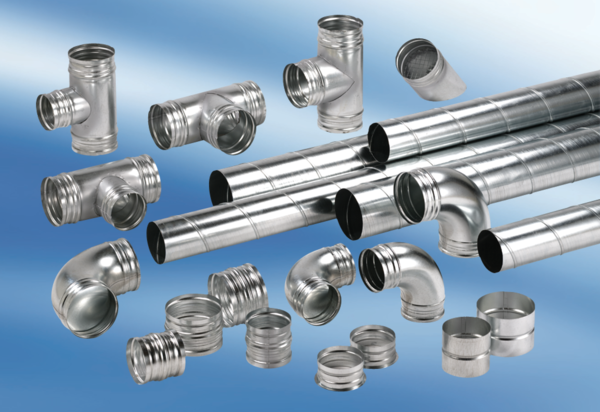 